2014 COACH REACCREDITATION FORM  -  WESTERN             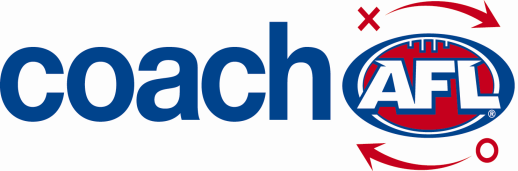 TAX INVOICE: ABN 24 147 664 579     (Accreditation 2014-2017)On completion of this form and receipt of payment the applicant accepts that this acts as a tax invoice/receipt.AFL Level One	(Circle appropriate Category) Senior   	   Youth 	     Junior        	 Auskick       	Level 2   	    Level 3LAST NAME: ……………………………….             FIRST NAME: ………………………….......DATE OF BIRTH …../……/……. ADDRESS: ………………………………………………...........CITY: …………………………………STATE: ………………..POSTCODE: …………….............CONTACT NUMBER:…………………………… EMAIL:……………………………………….......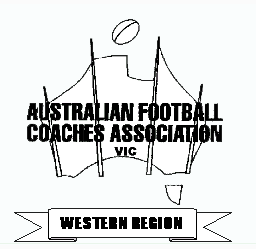 HAVE YOU BEEN AN AFCA MEMBER THROUGHOUT YOUR ACCREDITATION: Y/ N Were you born overseas: 	Yes           No         Country of Birth: ………………………..Are you of Indigenous Australian descent:  	Yes               No		AFL Club Supported:…………………………………………..			Do you wish to receive information from this club: 	         Yes	                    No Please fill in this section FOR PREVIOUS COACHING EXPERIENCE prior to above:THIS SECTION MUST BE ANSWERED PRIOR TO APPLICATION FOR ACCREDITATIONConditions of entry: THE UNDERSIGNED ACKNOWLEDGES THAT THE INFORMATION SUPPLIED ON THIS FORM WILL BE USED BY THE AFL AND AFL VICTORIA FOR RECORD KEEPING AND MARKET RESEARCH PURPOSES ONLY.APPLICANT MUST CONSENT TO A POLICE CHECK BY AFL  AND THE SIGNING OF THE AFL CODE OF CODUCT AS A CONDITION OF ACCEPTANCE AND CONTINUANCE OF ACCREDITATAION AND THEN THE AFL RESERVE THE RIGHT TO WITHDRAW ACCREDITATION WHEN INFORMATION COMES TO AFL’S NOTICE.THE APPLICANT HAS THE RIGHT TO ACCESS ALL RECORDS KEPT BY AFL VICTORIA ON THE APPLICANT BY CONTACTING: AFL (Victoria) Ltd – Head Office, GPO Box 4337, Melbourne 3001 or PHONE 8341 6000AFL Victoria DevelopmentPolice Screening/Check Procedure and PolicyFor Coach Accreditation ProgramsAFL Victoria in its commitment to enhance the playing environment of all participants in Australian Football, has developed a Police Screening/Check Policy and Procedures document for use in identifying individuals who should not occupy coaching roles in our sport whether they be paid or voluntary.The aim of this flyer is to outline the offences that AFL Victoria would view as grounds for refusal to receive coach accreditation status in the state of .Please note this policy is related to Police Checks conducted on persons residing in  only. If screening an applicant from another state, that state’s Information Release Policy must be followed.Applicants seeking entry into Coach Accreditation Programs conducted by AFL Victoria need to consent to a Police Screening and/or Check at their own expense. A full transcript of the AFL Victoria Police Screening/Check Procedure and Policy for Accreditation Programs is available by visiting www.aflvic.com.au and clicking the “DEVELOPMENT” tab and then the “COACHING” icon or alternatively, on request from course convenors conducting accreditation courses on behalf of AFL Victoria.Also, this document is to be read in conjunction with the Victorian Records Information Release Policy and the Procedures for Organisations Conducting National Police Records Checks which are available in a summarised form from convenors conducting AFL Victoria Coaching Accreditation Courses on request and/or full transcripts can be accessed by contacting Public Enquiry Service, Victoria Police, PO Box 415, Melbourne Victoria, 3005 or phone 9247 5907.CHARGED CRIMINAL OFFENCES ACTING AS GROUNDS FOR REFUSAL TO AFL VICTORIA ACCREDITATIONCHARGES RELATING TO POSITIONS PREDOMINANTLY DEALING WITH CHILDREN UNDER THE AGE OF 18 YEARS:Charges of assault and/or violence on a child, whether physical, sexual and/or emotionalCharges of Violence or of a violent natureCharges of culpable and/or dangerous driving that can attract a detention or custodial sentenceCharges of Drug trafficking, abuse or supplyCharges relating to the exploitation of childrenCHARGES RELATING TO POSITIONS PREDOMINANTLY DEALING WITH ADULTS OVER THE AGE OF 18 YEARS:Charges of assault and/or violence on a child, whether physical, sexual and/or emotionalCharges relating to the exploitation of childrenCharges of violence or of a violent natureCharges of theft, felony and/or related offence of property or personCharges of fraud and/or any activity related to fraudulent behaviourCharges of culpable and/or dangerous driving that can attract a detention or custodial sentenceCharges of Drug trafficking, abuse or supplyEmbezzlement or any impropriety relating to monies or propertyAFL VIC RESERVE THE RIGHT TO WITHDRAW ACCREDITATION WHEN INFORMATION OF A CRIMINAL NATURE COMES TO AFL VIC’S NOTICE OR AT LEAST REQUEST THAT THE APPLICANT IN QUESTION SUBMIT TO A FEDERAL POLICE CHECK ALONG THE LINES OF THE POLICY.If a course convenor is unsure of the eligibility of an applicant, based on a police check, then he/she must consult with AFL Victoria’s State Director of Coaching who will use the Criminal Offence Criteria in finalising application eligibility.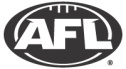 AFL COACHES’ CODE OF CONDUCTI_________________________________of_________________________________________________________________________________________________________________Postcode___________________ hereby commit, to the best of my ability, to uphold the AFL Coaches’ Code of Conduct.I understand that as an integral component of my accreditation, I must maintain a standard of behaviour and conduct in the best interests of the game and the players/staff in my care.In representing myself in an honest manner, and without bringing the coaching profession or the Game into disrepute, I will endeavour to uphold the following to the best of my ability:I will respect the rights, dignity and worth of all individuals within the context of my involvement in Australian Football, by refraining from any discriminatory practices including, but not limited to, discrimination on the basis of race, religion, gender, ethnic background,  special ability/disability or sexual orientation, preference or identity.I will abide by and teach the AFL Laws of the Game and the Rules of my Club and League/Association.I will be reasonable in the demands I make on the time commitments of the players in my care, having due consideration for their health and well-being.I will be supportive at all times and I will refrain from any form of personal or physical abuse or unnecessary physical contact with the players in my care.I will have due consideration for varying maturity and ability levels of my players when designing practice schedules, practice activities and involvement in competition.Where I am responsible for players in the 5-18 year old age group, I will strive to ensure that all players gain equal playing time.  I will avoid overplaying the talented players aiming to maximise participation, learning and enjoyment for all players regardless of ability.I will stress and monitor safety always.In recognising the significance of injury and sickness, I will seek and follow the physician’s advice concerning the return of injured or ill players to training. I will endeavour to keep informed regarding sound principles of coaching and skill development, and of factors relating to the welfare of my players.I will at all times display and teach appropriate sporting behaviour, ensuring that players understand and practise fair play.I will display and foster respect for umpires, opponents, coaches, administrators, other officials, parents and spectators.I will ensure that players are involved in a positive environment where skill learning and development are priorities are not overshadowed by a desire to win.I reject the use of performance enhancing substances in sport and will abide by the guidelines set forth in the AFL Anti Doping and Illicit Drugs policies.I agree to the following terms:I agree to abide by the AFL Coaches’ Code of Conduct.I acknowledge that the AFL, or a body affiliated with the AFL, may take disciplinary action against me if I breach the code of conduct. I understand that the AFL, or a body affiliated with the AFL, is required to implement a complaints handling procedure in accordance with the principles of natural justice, in the event of an allegation against me.I acknowledge that disciplinary action against me may include de-registration from the AFL National Coaching Accreditation Scheme.Note:	This “Coaches’ Code of Conduct” is to be signed and conformed to as part of the accreditation requirements of the AFL. Coaches should be aware that, in addition to this Code, they may be obliged to sign a further Code of Conduct/Ethics with their Club and/or League.SIGNATURE:                                                                                      DATE:                                             WITNESS SIGNATURE:                                                                  DATE:(TO BE SIGNED BY CLUB PRESIDENT,  PRINCIPAL – WHICHEVER APPLIES)CLUB, SCHOOL, AUSKICK Year: ………Club: ……………………………………………League: ……….. Age Grp……..Year: ………Club: …………………………………………… League: ………..Age Grp……..Year: ………Club: …………………………………………… League: ………..Age Grp……..NOTE: A NOTE ON OFFICIAL LETTER HEAD FROM CLUB PRESIDENT, SCHOOL PRINCIPAL OR AUSKICK DISTRICT MANAGER MUST ACCOMPANY THIS FORM VERIFYING DETAILS INDICATED, if different to above detailsPLEASE COMPLETE THIS QUESTION TO THE BEST OF YOUR KNOWLEDGE:Have you been charged with or currently under investigation for a criminal offence?             NO                       YESPlease make sure you are aware and sign the final paragraph. For further information a copy of AFL VIC Police Screening/Check Procedure available from AFL VIC Development.NOTE: BY SIGNING THIS FORM THE APPLICANT WILL ABIDE BY THE CONDITIONS OUTLINED BELOW.PLEASE COMPLETE THIS QUESTION TO THE BEST OF YOUR KNOWLEDGE:Have you been charged with or currently under investigation for a criminal offence?             NO                       YESPlease make sure you are aware and sign the final paragraph. For further information a copy of AFL VIC Police Screening/Check Procedure available from AFL VIC Development.NOTE: BY SIGNING THIS FORM THE APPLICANT WILL ABIDE BY THE CONDITIONS OUTLINED BELOW.Please accept my payment for total amount due:  $85 (including GST)The re accreditation fee is to be utilized for registration with the AFL and ASC-Sport Education.EFT -      BSB:  083-054                   Account No: 124406555Account Name: AUSTRALIAN FOOTBALL LEAGUE (VICTORIA) LIMITEDPlease put reference as 04-R14 plus First Initial plus SurnameEg. 04-R14 G PrattOr please make cheque payable to: “AFL (Victoria) Ltd” and post to:Graeme Pratt
Development Manager – Western Region
PO Box 3170NEWPORT, VIC, 3015